	EK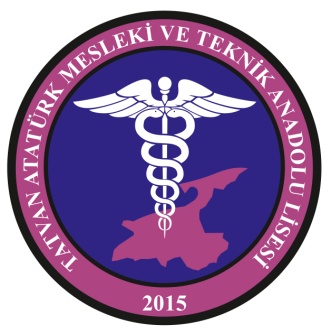 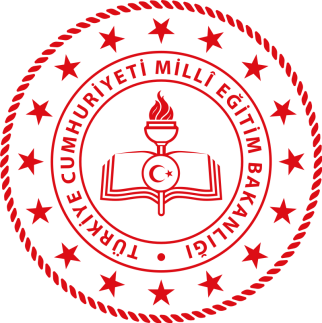 TATVAN ATATÜRK MESLEKİ VE TEKNİK ANADOLU LİSESİSOSYAL ETKİNLİK KATILIM BELGESİT.C. Kimlik No	:	Belge No  :Adı ve Soyadı	:	Tarihi	:Okulun Adı	:Sınıfı	:Okul No	:Millî	Eğitim	Bakanlığı	Sosyal	Etkinlikler	Yönetmeliğinin	ilgili	hükümlerince…………………………… …………………………………. katılımından dolayı bu belge verilmiştir.                                                                                                                                                                                                       Okul Müdürü                                                                                                                                                                                                                            Rahmetullah YAMAN